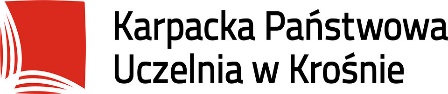 Program praktyki dyplomowej dla studentów 
IV roku kierunku ZielarstwoPraktyka na kierunku Zielarstwo stanowi integralną część planu studiów w Karpackiej Państwowej Uczelni w Krośnie.Podstawa prawna: Zarządzenie nr 106/20 Rektora Karpackiej Państwowej Uczelni w Krośnie z dnia 8 października 2020 roku w sprawie zmiany Regulaminu praktyk studenckich w Karpackiej Państwowej Uczelni w KrośniePraktyka dyplomowaPraktyka dyplomowa trwa 6 tygodni (30 dni – 240 godz.),  realizowana jest 
w semestrze 7.Celem praktyki jest wykonanie laboratoryjnych lub terenowych analiz, pomiarów
 i obserwacji oraz zbieranie danych wtórnych potrzebnych do realizacji pracy dyplomowej.Miejsce odbywania praktykiStudent, w przedsiębiorstwach zielarskich i/lub na uczelni, zdobywa wiedzę i umiejętności praktyczne, które niezbędne są do przygotowania pracy dyplomowej. Wybór miejsca praktyki powinien być dostosowany do tematu pracy i wybranego modułu specjalnościowego.Przed rozpoczęciem praktyki dyplomowej student zobowiązany jest ustalić termin i warunki odbywania praktyki z promotorem pracy dyplomowej. Student realizujący praktykę dyplomową zobowiązany jest:realizować praktykę zgodnie z ustalonymi zasadami i harmonogramem,wykonać badania laboratoryjne i/lub terenowe (analizy, pomiary, obserwacje, doświadczenia) oraz  zebrać dane wtórne niezbędne do wykonania pracy dyplomowej,zebrać materiały pomocnicze do napisania pracy dyplomowej.Efekty uczenia się, które student powinien osiągnąć w ramach praktykiW zakresie wiedzy:Ma wiedzę na temat specyfiki pracy w przedsiębiorstwie, w tym zna obowiązujące przepisy prawne, użytkowane urządzenia stosowane procesy technologiczne, systemy zarządzania przedsiębiorstwem, ochrony własności przemysłowej, zasad tworzenia własnej firmyW zakresie umiejętności:Prowadzi obserwacje wybranych pomiarów i procesów technologicznych specjalistycznym sprzętem i dokumentuje jePrzygotowuje stanowisko pracy i wykonuje zadania powierzone na tym stanowiskuWykorzystuje swoje umiejętności zdobyte w dotychczasowym procesie kształcenia, które usprawnia i weryfikuje w naturalnych warunkach pracyPo odbyciu praktyki potrafi sporządzić pracę dyplomową na wybrany tematW zakresie kompetencji społecznych:Określa priorytety służące realizacji określonego przez siebie lub innych zadaniaIdentyfikuje i rozstrzyga dylematy związane z wykonywaniem zawoduMyśli i działa w sposób przedsiębiorczyProwadzenie dokumentacji praktyki przez studenta      W czasie praktyki studenci prowadzą dziennik praktyk. Przy wypełnianiu dziennika powinno uwzględniać się:wykonywaną pracę w planowanych (ustalonych) terminach,realizację programu praktyki,spostrzeżenia i uwagi dotyczące wykonywanych prac i problemów w czasie odbywania praktyki,na zakończenie praktyki studenci powinni uzyskać w dzienniku praktyk potwierdzenie jej realizacji oraz kartę weryfikacji efektów uczenia się podpisaną przez promotora (Załącznik nr 3).Zasady i terminy zaliczenia praktykiZaliczenia praktyki dyplomowej dokonuje promotor pracy dyplomowej. Zakres zaliczenia obejmuje:treści merytoryczne (ocena z zaliczenia w formie ustnej lub pisemnej),stronę formalną odbycia praktyki (ocenę za prowadzenie zapisów w dzienniczku, wykonania zadań ustalonych z promotorem, zebranych danych do pracy dyplomowej).Student odbywający praktykę jest zobowiązany oświadczyć uczelni, czy posiada ubezpieczenie od następstw nieszczęśliwych wypadków.W sprawach nieuregulowanych w niniejszym Kierunkowym programie praktyk studenckich mają zastosowanie postanowienia Regulamin Praktyk Studenckich Karpackiej Państwowej Uczelni w Krośnie, Regulaminu studiów oraz przepisy prawa powszechnie obowiązującego.